Pour renouveler votre adhésion ou devenir membre de l’Association des Asselin inc., veuillez nous retourner ce document dûment complété.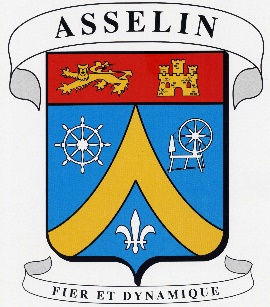 Nouveauté ! Vous pouvez maintenant payer par dépôt direct ou par virement Interac. Le chèque traditionnel par la poste est toujours accepté. Votre adresse courriel est obligatoire pour recevoir la revue Asselinformation, car celle-ci est désormais transmise en version PDF seulement. Lors d’un renouvellement, veuillez en profiter pour mettre à jour vos informations personnelles. Choix de la durée de votre adhésion. Cocher la case qui s’applique :	* Pour un renouvellement, s.v.p. indiquez votre numéro de membre :          Choix du mode de paiement. Je vous envoie ce formulaire (cocher la(es) case(s) applicable(s) :	Par la poste à l’adresse 1336 rue James-LeMoine, Québec (Québec), G1S 1A3 et je joins un chèque au nom de l’Association des Asselin inc.    	Par courriel à l’adresse associationasselin@gmail.com et j’ai déjà effectué :	 un virement Interac à associationasselin@gmail.com dont le mot de passe est :      	 un dépôt direct au compte transit 20465, institution 815, compte 0900480, à partir d’un compte bancaire au nom de :       (requis pour retracer le paiement)Coordonnées. Ces informations sont essentielles pour communiquer avec vous et différencier les membres « Asselin » qui ont le même prénom. Elles ne seront pas utilisées à d’autres fins.Nom de famille				PrénomAdresse courriel (obligatoire pour recevoir la revue Asselinformation)	Numéro civique et rue :      						Ville, province et code postal :      						Numéro de téléphone :      				Nom de fille de votre mère :      							Informations personnelles (facultatif). La cotisation du membre inclut le statut de membre pour le (la) conjoint(e) et les enfants de moins de 18 ans.Nom de votre conjoint/e :      		Noms de vos enfants de moins de 18 ans: Nom :      	date de naissance :      	              Nom :      	date de naissance :      	              Nom :      	date de naissance :      	     Merci de votre appui !DURÉE :  À VIE   5 ANS   3 ANS 1 AN COTISATION :300 $25 $15 $5 $